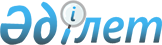 О внесении изменений в постановление акимата города Экибастуза от 15 марта 2018 года № 241/3 "Об утверждении методики оценки деятельности административных государственных служащих корпуса "Б" исполнительных органов акимата города Экибастуза"Постановление акимата города Экибастуза Павлодарской области от 27 июня 2022 года № 523/6
      Акимат города Экибастуза ПОСТАНОВЛЯЕТ:
      1. Внести в постановление акимата города Экибастуза от 15 марта 2018 года № 241/3 "Об утверждении методики оценки деятельности административных государственных служащих корпуса "Б" исполнительных органов акимата города Экибастуза" (зарегистрирован в Реестре государственной регистрации нормативных правовых актов за № 5928) следующие изменения:
      в Методике оценки деятельности административных государственных служащих корпуса "Б" исполнительных органов акимата города Экибастуза, утвержденной указанным постановлением:
      пункт 41 изложить в следующей редакции:
       "41. Ознакомление служащего корпуса "Б" с результатами оценки осуществляется в письменной форме. В случае отказа служащего от ознакомления, составляется акт в произвольной форме, который подписывается службой управления персоналом и двумя другими служащими государственного органа.
      При этом служащим, отказавшимся от ознакомления, результаты оценки направляются посредством интранет - портала государственных органов и/или единой автоматизированной базы данных (информационной системы) по персоналу государственной службы либо системы электронного документооборота в сроки, указанные в пункте 40 настоящей Методики.";
      пункт 42 исключить.
      2. Контроль за исполнением данного постановления возложить на руководителя аппарата акима города Экибастуза.
      3. Настоящее постановление вводится в действие по истечении десяти календарных дней после дня его первого официального опубликования.
					© 2012. РГП на ПХВ «Институт законодательства и правовой информации Республики Казахстан» Министерства юстиции Республики Казахстан
				
      Аким города Экибастуза 

А. Кантарбаев
